Chapter 01Introduction to International Accounting
Multiple Choice Questions
 
Chapter 01 Introduction to International Accounting Answer Key
 
Multiple Choice Questions
 1.Which of the following groups is a supranational organization? 
 
2.Determination of net present value involves: 
 
3.In which of the following levels can international accounting be defined? 
 
4.Which of the following functional areas is included in the study of international accounting? 
 
5.The factor used to convert from one country's currency to another country's currency is called the: 
 
6.What is the term used to describe the possibility that a foreign currency will decrease in U.S. dollar value over the life of an asset such as Accounts Receivable? 
 
7.Foreign exchange risk arises when: 
 
8.In international accounting, a "hedge" is: 
 
9.Purchasing an option to buy foreign currency at a predetermined exchange rate in order to reduce exchange risk is called: 
 
10.What term is used to describe the process of reducing foreign exchange risk? 
 
11.What is the advantage of foreign direct investment? 
 
12.How should we recognize the difference in the value of a receivable in a foreign currency at the time it was recorded and the time the cash was received? 
 
13.What currency is used in the United Kingdom? 
 
14.Which of these European countries does NOT use the Euro as its domestic currency? 
 
15.Which of the following terms is used to describe the combining of the financial statements of all subsidiaries, both foreign and domestic, into the financial statements of the parent? 
 
16.Which of the following statements is true about U.S. taxation of foreign subsidiaries? 
 
17.Why is auditing a multinational corporation potentially more difficult than auditing an entity that has only domestic operations? 
 
18.What is the entry point for most companies into the world of international business? 
 
19.For a U.S. multinational corporation, consolidating the financial statements of foreign subsidiaries requires two steps. First, the foreign subsidiary's statements must be restated according to the U.S. GAAP. The next step is to: 
 
20.When setting transfer prices among international subsidiaries, the corporation must: 
 
21.What is the primary provision of the Foreign Corrupt Practices Act? 
 
22.What is a key objective of a company's performance evaluation system? 
 
23.What is the primary role of internal auditing in a multinational corporation? 
 
24.Belmonte Corporation, with a division located in Germany, must translate its financial statements from euros to U.S. dollars. What is the major accounting issue involved in translation? 
 
25.The ownership and control of foreign assets, such as a manufacturing plant, is called: 
 
26.What is a "greenfield" investment? 
 
27.Which of the following is an example of a "greenfield" investment? 
 
28.Which of the following is a reason for foreign direct investment? 
 
29.A translation adjustment may be necessary when: 
 
30.What is "transfer pricing?" 
 
31.ABCO Corporation has its two wholly owned subsidiaries, Delta and Parry, in Country A and Country B, respectively. Parry purchases a part for its production from Delta. Country B has a higher tax rate than Country A. To minimize the corporation's overall income tax, how should ABCO set its transfer prices between its subsidiaries? 
 
32.Which of the following is a reason for the tremendous increase in the flow of foreign direct investment from 1990 to 2011? 
 
33.What is KPMG? 
 
34.When a foreign subsidiary pays dividends to its U.S. parent, this process is known as: 
 
35.Many countries have recently liberalized their investment laws. What is the primary reason for these actions? 
 
36.Which of the following statements is true about international transfer pricing? 
 
37.The practice of having the stock listed and traded on several foreign stock exchanges is known as: 
 
38.Foreign companies that are listed on the New York Stock Exchange (NYSE) and following their domestic GAAP must report their income in terms of: 
 
39.Which of the following is a reason a company might cross-list itself on a foreign stock exchange? 
 
40.Why would a company want its stock cross-listed on the stock exchanges of several countries? 
 
41.What group is primarily responsible for the creation of International Financial Reporting Standards (IFRS)? 
 
42.Which of the following is an advantage of having a single set of accounting standards used worldwide? 
 
43.Assume that ABCO is a U.S. multinational corporation. Its foreign subsidiaries must report income in their respective countries according to GAAP in those countries. How must ABCO report its consolidated financial statements? 
 
44.In 2011, the country with the largest amount of exports was: 
 
45.Which of the following ratios is used in the calculation of the multinationality index (MNI)? 
 
46.The number of companies involved in international trade has grown significantly in recent years. What percent of U.S. exporters are relatively small companies (i.e. less than 500 employees)? 
 
47.OECD is an important supranational entity. What do the letters OECD stand for? 
 
48.What countries are collectively known as "the triad"? 
 
49.Which of the following is true about foreign direct investment? 
 
50.In the context of multinational corporations, the United States, Japan, and members of the European Union are collectively known as the: 
 
51.What share of the world's gross domestic product (GDP) is generated by the 100 largest multinational companies? 
 
52.What does "multinationality" mean? 
 
53.What percentage of world trade is represented by manufactured products? 
 
54.In 2011, the most popular location for inbound foreign direct investment (FDI) among OECD countries was: 
 
55.The five most multinational U.S. companies in 2008 were Liberty Global Inc., AES Corporation, ExxonMobil, Schlumberger, and: 
 
56.The following data relates to Alpha Inc. and Sigma Solutions:

  

Which of the following statements is true of Alpha and Sigma? 
 
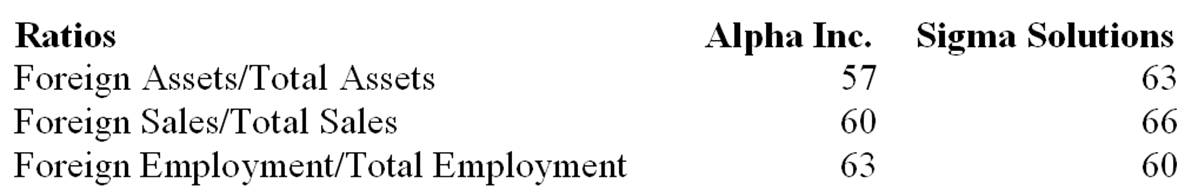 57.As per U.S. corporate tax laws, which of the following statements is true of a company that is incorporated in the U.S. and has a branch in a foreign country? 
 
58.Which of the following is the primary role of an internal auditor? 
 
59.The operations of Silver Lights Inc. incorporated in U.S. are spread out in Ireland, Finland, and Chile. Which of the following statements is true about the operations of Silver Lights Inc.? 
 
1.Which of the following groups is a supranational organization? 
 
Learning Objective: 01-01 Discuss the nature and scope of international accounting.
Level of Difficulty: 1 Easy
 2.Determination of net present value involves: 
 
Learning Objective: 01-01 Discuss the nature and scope of international accounting.
Level of Difficulty: 2 Medium
 3.In which of the following levels can international accounting be defined? 
 
Learning Objective: 01-01 Discuss the nature and scope of international accounting.
Level of Difficulty: 1 Easy
 4.Which of the following functional areas is included in the study of international accounting? 
 
Learning Objective: 01-01 Discuss the nature and scope of international accounting.
Level of Difficulty: 1 Easy
 5.The factor used to convert from one country's currency to another country's currency is called the: 
 
Learning Objective: 01-02 Describe accounting issues confronted by companies involved in international trade (import and export transactions).
Level of Difficulty: 1 Easy
 6.What is the term used to describe the possibility that a foreign currency will decrease in U.S. dollar value over the life of an asset such as Accounts Receivable? 
 
Learning Objective: 01-02 Describe accounting issues confronted by companies involved in international trade (import and export transactions).
Level of Difficulty: 2 Medium
 7.Foreign exchange risk arises when: 
 
Learning Objective: 01-02 Describe accounting issues confronted by companies involved in international trade (import and export transactions).
Level of Difficulty: 2 Medium
 8.In international accounting, a "hedge" is: 
 
Learning Objective: 01-02 Describe accounting issues confronted by companies involved in international trade (import and export transactions).
Level of Difficulty: 2 Medium
 9.Purchasing an option to buy foreign currency at a predetermined exchange rate in order to reduce exchange risk is called: 
 
Learning Objective: 01-02 Describe accounting issues confronted by companies involved in international trade (import and export transactions).
Level of Difficulty: 1 Easy
 10.What term is used to describe the process of reducing foreign exchange risk? 
 
Learning Objective: 01-02 Describe accounting issues confronted by companies involved in international trade (import and export transactions).
Level of Difficulty: 1 Easy
 11.What is the advantage of foreign direct investment? 
 
Learning Objective: 01-02 Describe accounting issues confronted by companies involved in international trade (import and export transactions).
Level of Difficulty: 1 Easy
 12.How should we recognize the difference in the value of a receivable in a foreign currency at the time it was recorded and the time the cash was received? 
 
Learning Objective: 01-02 Describe accounting issues confronted by companies involved in international trade (import and export transactions).
Level of Difficulty: 3 Hard
 13.What currency is used in the United Kingdom? 
 
Learning Objective: 01-02 Describe accounting issues confronted by companies involved in international trade (import and export transactions).
Level of Difficulty: 1 Easy
 14.Which of these European countries does NOT use the Euro as its domestic currency? 
 
Learning Objective: 01-02 Describe accounting issues confronted by companies involved in international trade (import and export transactions).
Level of Difficulty: 2 Medium
 15.Which of the following terms is used to describe the combining of the financial statements of all subsidiaries, both foreign and domestic, into the financial statements of the parent? 
 
Learning Objective: 01-02 Describe accounting issues confronted by companies involved in international trade (import and export transactions).
Level of Difficulty: 1 Easy
 16.Which of the following statements is true about U.S. taxation of foreign subsidiaries? 
 
Learning Objective: 01-02 Describe accounting issues confronted by companies involved in international trade (import and export transactions).
Level of Difficulty: 3 Hard
 17.Why is auditing a multinational corporation potentially more difficult than auditing an entity that has only domestic operations? 
 
Learning Objective: 01-02 Describe accounting issues confronted by companies involved in international trade (import and export transactions).
Learning Objective: 01-05 Explain the notion of global accounting standards.
Learning Objective: 01-06 Examine the importance of international trade; foreign direct investment; and multinational corporations in the global economy.
Level of Difficulty: 2 Medium
 18.What is the entry point for most companies into the world of international business? 
 
Learning Objective: 01-02 Describe accounting issues confronted by companies involved in international trade (import and export transactions).
Level of Difficulty: 2 Medium
 19.For a U.S. multinational corporation, consolidating the financial statements of foreign subsidiaries requires two steps. First, the foreign subsidiary's statements must be restated according to the U.S. GAAP. The next step is to: 
 
Learning Objective: 01-02 Describe accounting issues confronted by companies involved in international trade (import and export transactions).
Learning Objective: 01-05 Explain the notion of global accounting standards.
Level of Difficulty: 2 Medium
 20.When setting transfer prices among international subsidiaries, the corporation must: 
 
Learning Objective: 01-02 Describe accounting issues confronted by companies involved in international trade (import and export transactions).
Level of Difficulty: 2 Medium
 21.What is the primary provision of the Foreign Corrupt Practices Act? 
 
Learning Objective: 01-02 Describe accounting issues confronted by companies involved in international trade (import and export transactions).
Level of Difficulty: 2 Medium
 22.What is a key objective of a company's performance evaluation system? 
 
Learning Objective: 01-02 Describe accounting issues confronted by companies involved in international trade (import and export transactions).
Level of Difficulty: 2 Medium
 23.What is the primary role of internal auditing in a multinational corporation? 
 
Learning Objective: 01-02 Describe accounting issues confronted by companies involved in international trade (import and export transactions).
Level of Difficulty: 2 Medium
 24.Belmonte Corporation, with a division located in Germany, must translate its financial statements from euros to U.S. dollars. What is the major accounting issue involved in translation? 
 
Learning Objective: 01-02 Describe accounting issues confronted by companies involved in international trade (import and export transactions).
Level of Difficulty: 2 Medium
 25.The ownership and control of foreign assets, such as a manufacturing plant, is called: 
 
Learning Objective: 01-03 Explain the reasons for; and the accounting issues associated with; foreign direct investment.
Level of Difficulty: 1 Easy
 26.What is a "greenfield" investment? 
 
Learning Objective: 01-03 Explain the reasons for; and the accounting issues associated with; foreign direct investment.
Level of Difficulty: 1 Easy
 27.Which of the following is an example of a "greenfield" investment? 
 
Learning Objective: 01-03 Explain the reasons for; and the accounting issues associated with; foreign direct investment.
Level of Difficulty: 2 Medium
 28.Which of the following is a reason for foreign direct investment? 
 
Learning Objective: 01-03 Explain the reasons for; and the accounting issues associated with; foreign direct investment.
Level of Difficulty: 1 Easy
 29.A translation adjustment may be necessary when: 
 
Learning Objective: 01-03 Explain the reasons for; and the accounting issues associated with; foreign direct investment.
Level of Difficulty: 2 Medium
 30.What is "transfer pricing?" 
 
Learning Objective: 01-03 Explain the reasons for; and the accounting issues associated with; foreign direct investment.
Level of Difficulty: 1 Easy
 31.ABCO Corporation has its two wholly owned subsidiaries, Delta and Parry, in Country A and Country B, respectively. Parry purchases a part for its production from Delta. Country B has a higher tax rate than Country A. To minimize the corporation's overall income tax, how should ABCO set its transfer prices between its subsidiaries? 
 
Learning Objective: 01-03 Explain the reasons for; and the accounting issues associated with; foreign direct investment.
Level of Difficulty: 3 Hard
 32.Which of the following is a reason for the tremendous increase in the flow of foreign direct investment from 1990 to 2011? 
 
Learning Objective: 01-03 Explain the reasons for; and the accounting issues associated with; foreign direct investment.
Level of Difficulty: 2 Medium
 33.What is KPMG? 
 
Learning Objective: 01-03 Explain the reasons for; and the accounting issues associated with; foreign direct investment.
Learning Objective: 01-04 Describe the practice of cross-listing on foreign stock exchanges.
Level of Difficulty: 1 Easy
 34.When a foreign subsidiary pays dividends to its U.S. parent, this process is known as: 
 
Learning Objective: 01-03 Explain the reasons for; and the accounting issues associated with; foreign direct investment.
Level of Difficulty: 3 Hard
 35.Many countries have recently liberalized their investment laws. What is the primary reason for these actions? 
 
Learning Objective: 01-03 Explain the reasons for; and the accounting issues associated with; foreign direct investment.
Learning Objective: 01-06 Examine the importance of international trade; foreign direct investment; and multinational corporations in the global economy.
Level of Difficulty: 2 Medium
 36.Which of the following statements is true about international transfer pricing? 
 
Learning Objective: 01-03 Explain the reasons for; and the accounting issues associated with; foreign direct investment.
Level of Difficulty: 2 Medium
 37.The practice of having the stock listed and traded on several foreign stock exchanges is known as: 
 
Learning Objective: 01-04 Describe the practice of cross-listing on foreign stock exchanges.
Level of Difficulty: 2 Medium
 38.Foreign companies that are listed on the New York Stock Exchange (NYSE) and following their domestic GAAP must report their income in terms of: 
 
Learning Objective: 01-04 Describe the practice of cross-listing on foreign stock exchanges.
Level of Difficulty: 2 Medium
 39.Which of the following is a reason a company might cross-list itself on a foreign stock exchange? 
 
Learning Objective: 01-04 Describe the practice of cross-listing on foreign stock exchanges.
Level of Difficulty: 2 Medium
 40.Why would a company want its stock cross-listed on the stock exchanges of several countries? 
 
Learning Objective: 01-04 Describe the practice of cross-listing on foreign stock exchanges.
Level of Difficulty: 2 Medium
 41.What group is primarily responsible for the creation of International Financial Reporting Standards (IFRS)? 
 
Learning Objective: 01-05 Explain the notion of global accounting standards.
Level of Difficulty: 2 Medium
 42.Which of the following is an advantage of having a single set of accounting standards used worldwide? 
 
Learning Objective: 01-05 Explain the notion of global accounting standards.
Level of Difficulty: 2 Medium
 43.Assume that ABCO is a U.S. multinational corporation. Its foreign subsidiaries must report income in their respective countries according to GAAP in those countries. How must ABCO report its consolidated financial statements? 
 
Learning Objective: 01-05 Explain the notion of global accounting standards.
Level of Difficulty: 3 Hard
 44.In 2011, the country with the largest amount of exports was: 
 
Learning Objective: 01-06 Examine the importance of international trade; foreign direct investment; and multinational corporations in the global economy.
Level of Difficulty: 2 Medium
 45.Which of the following ratios is used in the calculation of the multinationality index (MNI)? 
 
Learning Objective: 01-06 Examine the importance of international trade; foreign direct investment; and multinational corporations in the global economy.
Level of Difficulty: 2 Medium
 46.The number of companies involved in international trade has grown significantly in recent years. What percent of U.S. exporters are relatively small companies (i.e. less than 500 employees)? 
 
Learning Objective: 01-06 Examine the importance of international trade; foreign direct investment; and multinational corporations in the global economy.
Level of Difficulty: 2 Medium
 47.OECD is an important supranational entity. What do the letters OECD stand for? 
 
Learning Objective: 01-06 Examine the importance of international trade; foreign direct investment; and multinational corporations in the global economy.
Level of Difficulty: 1 Easy
 48.What countries are collectively known as "the triad"? 
 
Learning Objective: 01-06 Examine the importance of international trade; foreign direct investment; and multinational corporations in the global economy.
Level of Difficulty: 2 Medium
 49.Which of the following is true about foreign direct investment? 
 
Learning Objective: 01-06 Examine the importance of international trade; foreign direct investment; and multinational corporations in the global economy.
Level of Difficulty: 2 Medium
 50.In the context of multinational corporations, the United States, Japan, and members of the European Union are collectively known as the: 
 
Learning Objective: 01-06 Examine the importance of international trade; foreign direct investment; and multinational corporations in the global economy.
Level of Difficulty: 2 Medium
 51.What share of the world's gross domestic product (GDP) is generated by the 100 largest multinational companies? 
 
Learning Objective: 01-06 Examine the importance of international trade; foreign direct investment; and multinational corporations in the global economy.
Level of Difficulty: 3 Hard
 52.What does "multinationality" mean? 
 
Learning Objective: 01-06 Examine the importance of international trade; foreign direct investment; and multinational corporations in the global economy.
Level of Difficulty: 2 Medium
 53.What percentage of world trade is represented by manufactured products? 
 
Learning Objective: 01-06 Examine the importance of international trade; foreign direct investment; and multinational corporations in the global economy.
Level of Difficulty: 2 Medium
 54.In 2011, the most popular location for inbound foreign direct investment (FDI) among OECD countries was: 
 
Learning Objective: 01-06 Examine the importance of international trade; foreign direct investment; and multinational corporations in the global economy.
Level of Difficulty: 2 Medium
 55.The five most multinational U.S. companies in 2008 were Liberty Global Inc., AES Corporation, ExxonMobil, Schlumberger, and: 
 
Learning Objective: 01-06 Examine the importance of international trade; foreign direct investment; and multinational corporations in the global economy.
Level of Difficulty: 2 Medium
 56.The following data relates to Alpha Inc. and Sigma Solutions:

  

Which of the following statements is true of Alpha and Sigma? 
 
Learning Objective: 01-06 Examine the importance of international trade; foreign direct investment; and multinational corporations in the global economy.
Level of Difficulty: 2 Medium
 57.As per U.S. corporate tax laws, which of the following statements is true of a company that is incorporated in the U.S. and has a branch in a foreign country? 
 
Learning Objective: 01-03 Explain the reasons for; and the accounting issues associated with; foreign direct investment.
Level of Difficulty: 2 Medium
 58.Which of the following is the primary role of an internal auditor? 
 
Learning Objective: 01-02 Describe accounting issues confronted by companies involved in international trade (import and export transactions).
Level of Difficulty: 2 Medium
 59.The operations of Silver Lights Inc. incorporated in U.S. are spread out in Ireland, Finland, and Chile. Which of the following statements is true about the operations of Silver Lights Inc.? 
 
Learning Objective: 01-02 Describe accounting issues confronted by companies involved in international trade (import and export transactions).
Level of Difficulty: 2 Medium
 